  ANEXO 1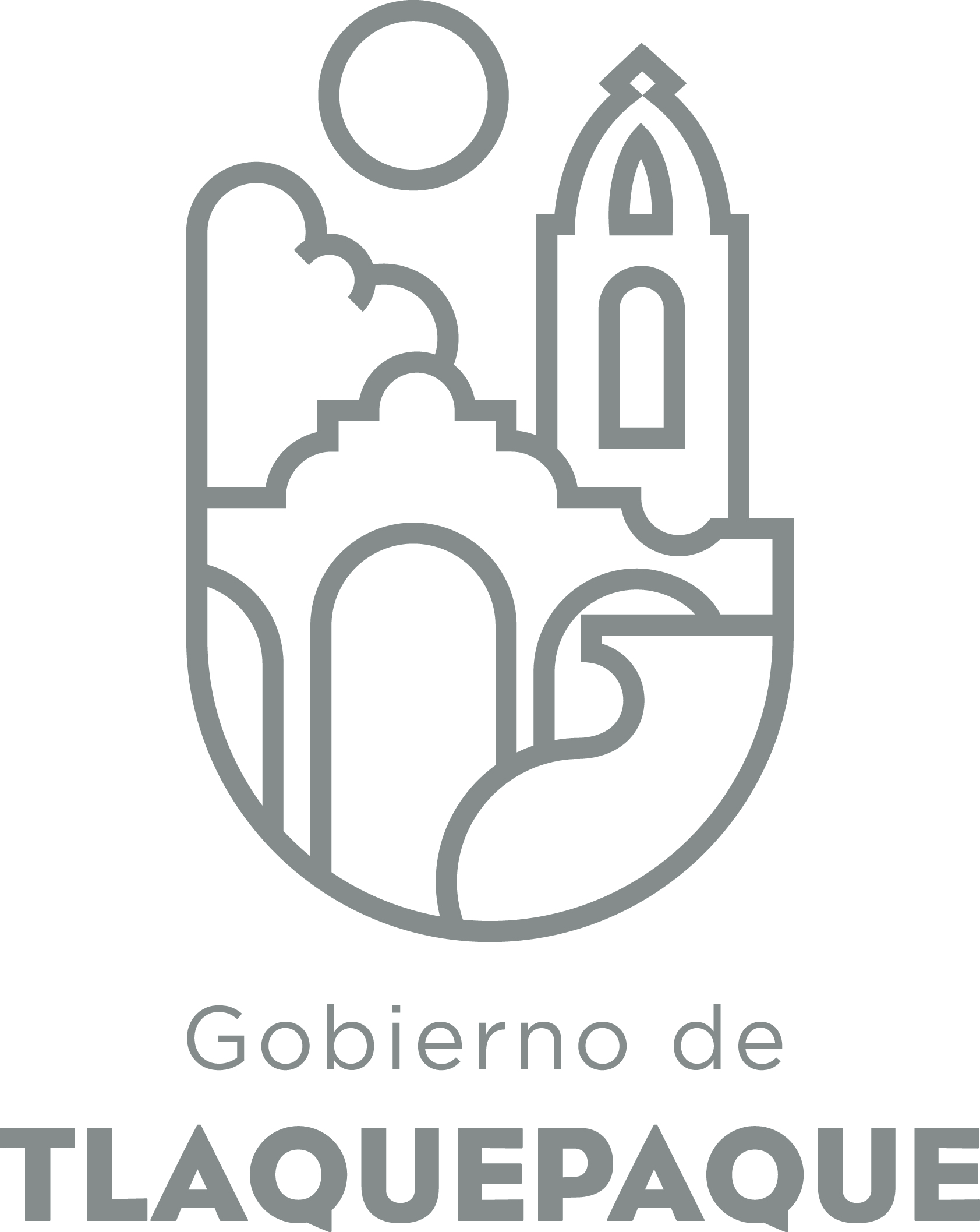 
1.- DATOS GENERALESANEXO 22.- OPERACIÓN DE LA PROPUESTARecursos empleados para la realización del Programa/Proyecto/Servicio/Campaña (PPSC) DIRECCIÓN GENERAL DE POLÍTICAS PÚBLICASCARATULA PARA LA ELABORACIÓN DE PROYECTOS.A)Nombre del programa/proyecto/servicio/campañaA)Nombre del programa/proyecto/servicio/campañaA)Nombre del programa/proyecto/servicio/campañaA)Nombre del programa/proyecto/servicio/campañaProyecto Expo Emprendimiento TlaquepaqueProyecto Expo Emprendimiento TlaquepaqueProyecto Expo Emprendimiento TlaquepaqueProyecto Expo Emprendimiento TlaquepaqueProyecto Expo Emprendimiento TlaquepaqueProyecto Expo Emprendimiento TlaquepaqueEjeEjeB) Dirección o Área ResponsableB) Dirección o Área ResponsableB) Dirección o Área ResponsableB) Dirección o Área ResponsableUnidad de Inversión y EmprendimientoUnidad de Inversión y EmprendimientoUnidad de Inversión y EmprendimientoUnidad de Inversión y EmprendimientoUnidad de Inversión y EmprendimientoUnidad de Inversión y EmprendimientoEstrategiaEstrategiaC)  Problemática que atiende la propuestaC)  Problemática que atiende la propuestaC)  Problemática que atiende la propuestaC)  Problemática que atiende la propuestaIneficiente Comercialización ---} Desigualdad y deterioro económicoIneficiente Comercialización ---} Desigualdad y deterioro económicoIneficiente Comercialización ---} Desigualdad y deterioro económicoIneficiente Comercialización ---} Desigualdad y deterioro económicoIneficiente Comercialización ---} Desigualdad y deterioro económicoIneficiente Comercialización ---} Desigualdad y deterioro económicoLínea de AcciónLínea de AcciónC)  Problemática que atiende la propuestaC)  Problemática que atiende la propuestaC)  Problemática que atiende la propuestaC)  Problemática que atiende la propuestaIneficiente Comercialización ---} Desigualdad y deterioro económicoIneficiente Comercialización ---} Desigualdad y deterioro económicoIneficiente Comercialización ---} Desigualdad y deterioro económicoIneficiente Comercialización ---} Desigualdad y deterioro económicoIneficiente Comercialización ---} Desigualdad y deterioro económicoIneficiente Comercialización ---} Desigualdad y deterioro económicoNo. de PP EspecialNo. de PP EspecialD) Ubicación Geográfica / Cobertura  de ColoniasD) Ubicación Geográfica / Cobertura  de ColoniasD) Ubicación Geográfica / Cobertura  de ColoniasD) Ubicación Geográfica / Cobertura  de ColoniasTodo el Municipio de San Pedro TlaquepaqueTodo el Municipio de San Pedro TlaquepaqueTodo el Municipio de San Pedro TlaquepaqueTodo el Municipio de San Pedro TlaquepaqueTodo el Municipio de San Pedro TlaquepaqueTodo el Municipio de San Pedro TlaquepaqueVinc al PNDVinc al PNDE) Nombre del Enlace o ResponsableE) Nombre del Enlace o ResponsableE) Nombre del Enlace o ResponsableE) Nombre del Enlace o ResponsableIvan Gilberto Aguilar Orejel, (33) 38379393 Ext. 7199 emprendurismo.tlaquepaque@gmail.comIvan Gilberto Aguilar Orejel, (33) 38379393 Ext. 7199 emprendurismo.tlaquepaque@gmail.comIvan Gilberto Aguilar Orejel, (33) 38379393 Ext. 7199 emprendurismo.tlaquepaque@gmail.comIvan Gilberto Aguilar Orejel, (33) 38379393 Ext. 7199 emprendurismo.tlaquepaque@gmail.comIvan Gilberto Aguilar Orejel, (33) 38379393 Ext. 7199 emprendurismo.tlaquepaque@gmail.comIvan Gilberto Aguilar Orejel, (33) 38379393 Ext. 7199 emprendurismo.tlaquepaque@gmail.comVinc al PEDVinc al PEDF) Objetivo específicoF) Objetivo específicoF) Objetivo específicoF) Objetivo específicoApoyar a las microempresas en su búsqueda de canales de comercialización y dar a conocer a los emprendedores las distintas herramientas de financiamiento para la realización de sus proyectosApoyar a las microempresas en su búsqueda de canales de comercialización y dar a conocer a los emprendedores las distintas herramientas de financiamiento para la realización de sus proyectosApoyar a las microempresas en su búsqueda de canales de comercialización y dar a conocer a los emprendedores las distintas herramientas de financiamiento para la realización de sus proyectosApoyar a las microempresas en su búsqueda de canales de comercialización y dar a conocer a los emprendedores las distintas herramientas de financiamiento para la realización de sus proyectosApoyar a las microempresas en su búsqueda de canales de comercialización y dar a conocer a los emprendedores las distintas herramientas de financiamiento para la realización de sus proyectosApoyar a las microempresas en su búsqueda de canales de comercialización y dar a conocer a los emprendedores las distintas herramientas de financiamiento para la realización de sus proyectosVinc al PMetDVinc al PMetDG) Perfil de la población atendida o beneficiariosG) Perfil de la población atendida o beneficiariosG) Perfil de la población atendida o beneficiariosG) Perfil de la población atendida o beneficiariosEmprendedores y MicroempresariosEmprendedores y MicroempresariosEmprendedores y MicroempresariosEmprendedores y MicroempresariosEmprendedores y MicroempresariosEmprendedores y MicroempresariosEmprendedores y MicroempresariosEmprendedores y MicroempresariosEmprendedores y MicroempresariosEmprendedores y MicroempresariosH) Tipo de propuestaH) Tipo de propuestaH) Tipo de propuestaH) Tipo de propuestaH) Tipo de propuestaJ) No de BeneficiariosJ) No de BeneficiariosK) Fecha de InicioK) Fecha de InicioK) Fecha de InicioFecha de CierreFecha de CierreFecha de CierreFecha de CierreProgramaCampañaServicioProyectoProyectoHombresMujeres01/01/201801/01/201801/01/201830/09/201830/09/201830/09/201830/09/2018XX30FedEdoMpioXxxxI) Monto total estimadoI) Monto total estimadoI) Monto total estimado$150,000$150,000Fuente de financiamientoFuente de financiamientoXA) Principal producto esperado (base para el establecimiento de metas) Número de emprendedores y MicroempresariosNúmero de emprendedores y MicroempresariosNúmero de emprendedores y MicroempresariosNúmero de emprendedores y MicroempresariosNúmero de emprendedores y MicroempresariosB)Actividades a realizar para la obtención del producto esperadoDiseño de las bases para la selección de los participantesDiseño de la campaña de promoción de la exposiciónElaboración de la logística del eventoInvitación y Registro de participantesRealización del eventoDiseño de las bases para la selección de los participantesDiseño de la campaña de promoción de la exposiciónElaboración de la logística del eventoInvitación y Registro de participantesRealización del eventoDiseño de las bases para la selección de los participantesDiseño de la campaña de promoción de la exposiciónElaboración de la logística del eventoInvitación y Registro de participantesRealización del eventoDiseño de las bases para la selección de los participantesDiseño de la campaña de promoción de la exposiciónElaboración de la logística del eventoInvitación y Registro de participantesRealización del eventoDiseño de las bases para la selección de los participantesDiseño de la campaña de promoción de la exposiciónElaboración de la logística del eventoInvitación y Registro de participantesRealización del eventoIndicador de Resultados vinculado al PMD según Línea de Acción Indicador vinculado a los Objetivos de Desarrollo Sostenible AlcanceCorto PlazoMediano PlazoMediano PlazoMediano PlazoLargo PlazoAlcanceXC) Valor Inicial de la MetaValor final de la MetaValor final de la MetaNombre del indicadorFormula del indicadorFormula del indicador03030Clave de presupuesto determinada en Finanzas para la etiquetación de recursosClave de presupuesto determinada en Finanzas para la etiquetación de recursosClave de presupuesto determinada en Finanzas para la etiquetación de recursosCronograma Anual  de ActividadesCronograma Anual  de ActividadesCronograma Anual  de ActividadesCronograma Anual  de ActividadesCronograma Anual  de ActividadesCronograma Anual  de ActividadesCronograma Anual  de ActividadesCronograma Anual  de ActividadesCronograma Anual  de ActividadesCronograma Anual  de ActividadesCronograma Anual  de ActividadesCronograma Anual  de ActividadesCronograma Anual  de ActividadesD) Actividades a realizar para la obtención del producto esperado 201820182018201820182018201820182018201820182018D) Actividades a realizar para la obtención del producto esperado ENEFEBMZOABRMAYJUNJULAGOSEPOCTNOVDICDiseño de las bases para la selección de los participantesXDiseño de la campaña de promoción de la exposiciónXElaboración de la logística del eventoXInvitación y Registro de participantesXRealización del eventoXE) Recursos HumanosNúmero F) Recursos MaterialesNúmero/LitrosTipo de financiamiento del recursoTipo de financiamiento del recursoG) Recursos Financieros MontoE) Recursos HumanosNúmero F) Recursos MaterialesNúmero/LitrosProveeduría Fondo RevolventeG) Recursos Financieros MontoPersonal que participa en éste PPSC4 PersonasMateriales y SuministrosXMonto total del Recurso obtenido mediante el fondo REVOLVENTE que se destina a éste PPSC$150,000Personal que participa en éste PPSC4 PersonasServicios GeneralesXMonto total del Recurso obtenido mediante el fondo REVOLVENTE que se destina a éste PPSC$150,000Personal que participa en éste PPSC4 PersonasBienes Muebles, Inmuebles e IntangiblesXMonto total del Recurso obtenido mediante el fondo REVOLVENTE que se destina a éste PPSC$150,000